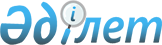 Жарма аудандық мәслихатының 2019 жылғы 27 желтоқсандағы № 41/333-VI "2020-2022 жылдарға арналған Жарма ауданының бюджеті туралы" шешіміне өзгерістер енгізу туралы
					
			Күшін жойған
			
			
		
					Шығыс Қазақстан облысы Жарма аудандық мәслихатының 2020 жылғы 11 тамыздағы № 48/434-VI шешімі. Шығыс Қазақстан облысының Әділет департаментінде 2020 жылғы 28 тамызда № 7495 болып тіркелді. Күші жойылды - Шығыс Қазақстан облысы Жарма аудандық мәслихатының 2020 жылғы 25 желтоқсандағы № 53/521-VI шешімімен
      Ескерту. Күші жойылды - Шығыс Қазақстан облысы Жарма аудандық мәслихатының 25.12.2020 № 53/521-VI шешімімен (01.01.2021 бастап қолданысқа енгізіледі).

      ЗҚАИ-ның ескертпесі.

      Құжаттың мәтінінде түпнұсқаның пунктуациясы мен орфографиясы сақталған.
      Қазақстан Республикасының 2008 жылғы 4 желтоқсандағы Бюджет Кодексінің 106, 109 баптарына, Қазақстан Республикасының 2001 жылғы 23 қаңтардағы "Қазақстан Республикасындағы жергілікті мемлекеттік басқару және өзін-өзі басқару туралы" Заңының 6 бабының 1 тармағының 1) тармақшасына, Шығыс Қазақстан облыстық мәслихатының 2020 жылғы 17 шілдедегі № 40/461-VІ ""2020-2022 жылдарға арналған облыстық бюджет туралы" Шығыс Қазақстан облыстық мәслихатының 2019 жылғы 13 желтоқсандағы № 35/389-VI шешіміне өзгерістер енгізу туралы" (нормативтік құқықтық актілерді мемлекеттік тіркеу Тізілімінде №7414 болып тіркелген) шешіміне сәйкес, Жарма аудандық мәслихаты ШЕШІМ ҚАБЫЛДАДЫ:
      1. Жарма аудандық мәслихатының 2019 жылғы 27 желтоқсандағы № 41/333-VI "2020-2022 жылдарға арналған Жарма ауданының бюджеті туралы" шешіміне (нормативтік құқықтық актілерді мемлекеттік тіркеу Тізілімінде № 6484 болып тіркелген, Қазақстан Республикасы нормативтік құқықтық актілерінің электрондық түрдегі эталондық бақылау банкінде 2019 жылғы 14 қаңтарда, "Қалба тынысы" газетінде 2019 жылғы 24 қаңтарда жарияланған) келесі өзгерістер енгізілсін:
      1 тармақ жаңа редакцияда жазылсын:
      "1. 2020-2022 жылдарға арналған аудандық бюджет тиісінше 1, 2 және 3 қосымшаларға сәйкес, соның ішінде 2020 жылға келесі көлемдерде бекітілсін:
      1) кірістер – 10891120,5 мың теңге, соның ішінде:
      салықтық түсімдер – 3835357,0 мың теңге;
      салықтық емес түсімдер – 11660,5 мың теңге;
      негізгі капиталды сатудан түсетін түсімдер – 25939,0 мың теңге;
      трансферттер түсімі – 7018164,0 мың теңге;
      2) шығындар – 11086983,7 мың теңге;
      3) таза бюджеттік кредиттеу – 20736,0 мың теңге, соның ішінде:
      бюджеттік кредиттер – 47718,0 мың теңге;
      бюджеттік кредиттерді өтеу – 26982,0 мың теңге;
      4) қаржы активтерімен операциялар бойынша сальдо – 0,0 теңге, соның ішінде: 
      қаржы активтерін сатып алу – 0,0 теңге;
      мемлекеттің қаржы активтерін сатудан түсетін түсімдер – 0,0 теңге;
      5) бюджет тапшылығы (профициті) – -216599,2 мың теңге;
      6) бюджет тапшылығын қаржыландыру(профицитін пайдалану) – 216599,2 мың теңге, соның ішінде:
      қарыздар түсімі – 225787,0 мың теңге;
      қарыздарды өтеу – 26982,0 мың теңге;
      бюджет қаражатының пайдаланылатын қалдықтары – 17794,2 мың теңге.";
      аталған шешімнің 1, 6, 7 және 10 қосымшалары осы шешімнің 1, 2, 3 және 4 қосымшаларына сәйкес жаңа редакцияда жазылсын.
      2. Осы шешім 2020 жылғы 1 қаңтардан бастап қолданысқа енгізіледі. Жарма ауданының 2020 жылға арналған бюджеті 2020 жылға арналған аудандық бюджетке облыстық бюджеттен түскен ағымдағы нысаналы және нысаналы даму трансферттерінің тізбесі 2020 жылға арналған аудандық бюджетке республикалық бюджеттен түскен ағымдағы нысаналы және нысаналы даму трансферттерінің тізбесі 2020 жылға арналған аудандық маңызы бар қалалардың, ауылдардың, кенттердің және ауылдық округтердің бюджеттеріне аудандық бюджеттен түскен трансферттер тізбесі
					© 2012. Қазақстан Республикасы Әділет министрлігінің «Қазақстан Республикасының Заңнама және құқықтық ақпарат институты» ШЖҚ РМК
				
      Сессия төрағасы

К. Скаков

      Жарма аудандық мәслихатының хатшысы

А. Сахметжанова
Жарма аудандық мәслихатының 
2020 жылғы 11 тамызы 
№ 48/434-VI шешіміне 
1 қосымшаЖарма аудандық мәслихатының 
2019 жылғы 27 желтоқсандағы 
№ 41/333-VI шешіміне 
1 қосымша
Санаты
Санаты
Санаты
Санаты
Санаты
Сомасы, мың теңге
Сыныбы
Сыныбы
Сыныбы
Сыныбы
Сомасы, мың теңге
Кiші сыныбы
Кiші сыныбы
Кiші сыныбы
Сомасы, мың теңге
Ерекшелiгi
Ерекшелiгi
Сомасы, мың теңге
Атауы
Сомасы, мың теңге
І. Кірістер
10891120,5
1
Салықтық түсімдер
3835357,0
01
Табыс салығы
1464264,0
1
Корпоративтік табыс салығы
170000,0
11
Ірі кәсіпкерлік субъектілерінен және мұнай секторы ұйымдарынан түсетін түсімдерді қоспағанда, заңды тұлғалардан алынатын корпоративтік табыс салығы
170000,0
2
Жеке табыс салығы
1294264,0
01
Төлем көзінен салық салынатын табыстардан ұсталатын жеке табыс салығы
1294064,0
05
Төлем көзінен салық салынбайтын шетелдік азаматтар табыстарынан ұсталатын жеке табыс салығы
200,0
03
Әлеуметтiк салық
1150431,0
1
Әлеуметтік салық
1150431,0
01
Әлеуметтік салық 
1150431,0
04
Меншiкке салынатын салықтар
1154679,0
1
Мүлiкке салынатын салықтар
1150172,0
01
Заңды тұлғалардың және жеке кәсіпкерлердің мүлкіне салынатын салық
1150172,0
5
Бірыңғай жер салығы
4507,0
01
Бірыңғай жер салығы
4507,0
05
Тауарларға, жұмыстарға және қызметтерге салынатын iшкi салықтар 
56443,0
2
Акциздер
7255,0
84
Қазақстан Республикасының аумағында өндірілген бензин (авиациялықты қоспағанда) және дизель отыны 
7255,0
3
Табиғи және басқа ресурстарды пайдаланғаны үшiн түсетiн түсiмдер
39480,0
15
Жер учаскелерін пайдаланғаны үшін төлем
39480,0
4
Кәсiпкерлiк және кәсiби қызметтi жүргiзгенi үшiн алынатын алымдар
9708,0
02
Жекелеген қызмет түрлерiмен айналысу құқығы үшiн алынатын лицензиялық алым 
897,0
29
Жергілікті бюджетке төленетін тіркелгені үшін алым 
813,0
34
Қызметтің жекелеген түрлерiмен айналысуға лицензияларды пайдаланғаны үшін төлемақы
7998,0
08
Заңдық маңызы бар әрекеттерді жасағаны және (немесе) оған уәкілеттігі бар мемлекеттік органдар немесе лауазымды адамдар құжаттар бергені үшін алынатын міндетті төлемдер
9540,0
1
Мемлекеттік баж
9540,0
26
Жергілікті бюджетке төленетін мемлекеттік баж
9540,0
2
Салықтық емес түсiмдер
11660,5
01
Мемлекеттік меншіктен түсетін кірістер
2660,5
1
Мемлекеттік кәсіпорындардың таза кірісі бөлігінің түсімдері
0,0
02
Коммуналдық мемлекеттік кәсіпорындардың таза кірісінің бір бөлігінің түсімдері
0,0
5
Мемлекет меншігіндегі мүлікті жалға беруден түсетін кірістер
2565,0
08
Аудандық маңызы бар қала, ауыл, кент, ауылдық округ әкімдерінің басқаруындағы, ауданның (облыстық маңызы бар қаланың) коммуналдық меншігінің мүлкін жалға беруден түсетін кірістерді қоспағанда, ауданның (облыстық маңызы бар қаланың) коммуналдық меншігінің мүлкін жалға беруден түсетін кірістер
0,0
09
Аудандық маңызы бар қала, ауыл, кент, ауылдық округ әкімдерінің басқаруындағы мемлекеттік мүлікті жалға беруден түсетін кірістерді қоспағанда ауданның (облыстық маңызы бар қаланың) коммуналдық меншігіндегі тұрғын үй қорынан үйлердi жалға беруден түсетін кірістер
2565,0
7
Мемлекеттік бюджеттен берілген кредиттер бойынша сыйақылар
95,5
13
Жеке тұлғаларға жергілікті бюджеттен берілген бюджеттік кредиттер бойынша сыйақылар 
95,5
04
Мемлекеттік бюджеттен қаржыландырылатын, сондай-ақ Қазақстан Республикасы Ұлттық Банкінің бюджетінен (шығыстар сметасынан) қамтылатын және қаржыландырылатын мемлекеттік мекемелер салатын айыппұлдар, өсімпұлдар, санкциялар, өндіріп алулар
0,0
1
Мұнай секторы ұйымдарынан және Жәбірленушілерге өтемақы қорына түсетін түсімдерді қоспағанда, мемлекеттік бюджеттен қаржыландырылатын, сондай-ақ Қазақстан Республикасы Ұлттық Банкінің бюджетінен (шығыстар сметасынан) қамтылатын және қаржыландырылатын мемлекеттік мекемелер салатын айыппұлдар, өсімпұлдар, санкциялар, өндіріп алулар
0,0
18
Мамандандырылған ұйымдарға, жеке тұлғаларға бюджеттік кредиттер (қарыздар) бойынша жергілікті бюджеттен берілген айыппұлдар, өсімпұлдар, санкциялар, өндіріп алулар 
0,0
06
Басқа да салықтық емес түсiмдер
9000,0
1
Басқа да салықтық емес түсiмдер
9000,0
05
Жергілікті бюджеттен қаржыландырылатын мемлекеттік мекемелердің дебиторлық, депоненттік берешегінің түсімі
0,0
07
Бұрын жергілікті бюджеттен алынған, пайдаланылмаған қаражаттардың қайтарылуы 
0,0
09
Жергіліктік бюджетке түсетін салықтық емес басқа да түсімдер
9000,0
3
Негізгі капиталды сатудан түсетін түсімдер
25939,0
01
Мемлекеттік мекемелерге бекітілген мемлекеттік мүлікті сату
18000,0
1
Мемлекеттік мекемелерге бекітілген мемлекеттік мүлікті сату
18000,0
02
Жергілікті бюджеттен қаржыландырылатын мемлекеттік мекемелерге бекітілген мүлікті сатудан түсетін түсімдер
18000,0
03
Жердi және материалдық емес активтердi сату
7939,0
1
Жерді сату
3646,0
01
Жер учаскелерін сатудан түсетін түсімдер
3646,0
2
Материалдық емес активтерді сату 
4293,0
02
Жер учаскелерін жалдау құқығын сатқаны үшін төлем
4293,0
4
Трансферттер түсімі
7018164,0
01
Төмен тұрған мемлекеттiк басқару органдарынан трансферттер 
2292,3
3
Аудандық маңызы бар қалалардың, ауылдардың, кенттердің, аулдық округтардың бюджеттерінен трансферттер
2292,3
02
Нысаналы пайдаланылмаған (толық пайдаланылмаған) трансферттерді қайтару
2292,3
02
Мемлекеттiк басқарудың жоғары тұрған органдарынан түсетiн трансферттер
7015871,7
2
Облыстық бюджеттен түсетiн трансферттер
7015871,7
01
Ағымдағы нысаналы трансферттер
2573837,3
02
Нысаналы даму трансферттері
1064789,4
03
Субвенциялар
2960044,0
04
Заңнаманың қабылдауына байланысты ысырапты өтеуге арналған трансферттер
417201,0
Функционалдық топ
Функционалдық топ
Функционалдық топ
Функционалдық топ
Функционалдық топ
Сомасы, мың теңге
Функционалдық кіші топ
Функционалдық кіші топ
Функционалдық кіші топ
Функционалдық кіші топ
Сомасы, мың теңге
Бюджеттік бағдарламаның әкімшісі
Бюджеттік бағдарламаның әкімшісі
Бюджеттік бағдарламаның әкімшісі
Сомасы, мың теңге
Бағдарлама
Бағдарлама
Сомасы, мың теңге
Атауы
Сомасы, мың теңге
ІІ. Шығындар
11086983,7
01
Жалпы сипаттағы мемлекеттік қызметтер 
658699,5
1
Мемлекеттік басқарудың жалпы функцияларын орындайтын өкілді, атқарушы және басқа органдар
206878,4
112
Аудан (облыстық маңызы бар қала) мәслихатының аппараты
21804,0
001
Аудан (облыстық маңызы бар қала) мәслихатының қызметін қамтамасыз ету жөніндегі қызметтер
21748,0
003
Мемлекеттік органның күрделі шығыстары
56,0
122
Аудан (облыстық маңызы бар қала) әкімінің аппараты
185074,4
001
Аудан (облыстық маңызы бар қала) әкімінің қызметін қамтамасыз ету жөніндегі қызметтер
144519,6
003
Мемлекеттік органның күрделі шығыстары
176,0
103
Жергілікті атқарушы органның шұғыл шығындарға арналған резервінің есебінен іс-шаралар өткізуге арналған мемлекеттік басқарудың басқа деңгейлеріне берілетін трансферттер
0,0
113
Төменгі тұрған бюджеттерге берілетін нысаналы ағымдағы трансферттер
40378,8
2
Қаржылық қызмет
24732,0
452
Ауданның (облыстық маңызы бар қаланың) қаржы бөлімі
24732,0
001
Ауданның (облыстық маңызы бар қаланың) бюджетін орындау және коммуналдық меншігін басқару саласындағы мемлекеттік саясатты іске асыру жөніндегі қызметтер
21843,0
003
Салық салу мақсатында мүлікті бағалауды жүргізу
1370,0
010
Жекешелендіру, коммуналдық меншікті басқару, жекешелендіруден кейінгі қызмет және осыған байланысты дауларды реттеу
200,0
018
Мемлекеттік органның күрделі шығыстары
1319,0
5
Жоспарлау және статистикалық қызмет
24157,0
453
Ауданның (облыстық маңызы бар қаланың) экономика және бюджеттік жоспарлау бөлімі
24157,0
001
Экономикалық саясатты, мемлекеттік жоспарлау жүйесін қалыптастыру және дамыту саласындағы мемлекеттік саясатты іске асыру жөніндегі қызметтер
23595,0
004
Мемлекеттік органның күрделі шығыстары
562,0
9
Жалпы сипаттағы өзге де мемлекеттiк қызметтер
402932,1
454
Ауданның (облыстық маңызы бар қаланың) кәсіпкерлік және ауыл шаруашылығы бөлімі
33487,3
001
Жергілікті деңгейде кәсіпкерлікті және ауыл шаруашылығын дамыту саласындағы мемлекеттік саясатты іске асыру жөніндегі қызметтер
32977,3
007
Мемлекеттік органның күрделі шығыстары
0,0
113
Төменгі тұрған бюджеттерге берілетін нысаналы ағымдағы трансферттер
510,0
458
Ауданның (облыстық маңызы бар қаланың) тұрғын үй-коммуналдық шаруашылығы, жолаушылар көлігі және автомобиль жолдары бөлімі
369444,8
001
Жергілікті деңгейде тұрғын үй-коммуналдық шаруашылығы, жолаушылар көлігі және автомобиль жолдары саласындағы мемлекеттік саясатты іске асыру жөніндегі қызметтер
105495,8
013
Мемлекеттік органның күрделі шығыстары
3726,0
113
Төменгі тұрған бюджеттерге берілетін нысаналы ағымдағы трансферттер
260223,0
02
Қорғаныс
47446,0
1
Әскери мұқтаждар
18456,0
122
Аудан (облыстық маңызы бар қала) әкімінің аппараты
18456,0
005
Жалпыға бірдей әскери міндетті атқару шеңберіндегі іс-шаралар
18456,0
2
Төтенше жағдайлар жөніндегі жұмыстарды ұйымдастыру
28990,0
122
Аудан (облыстық маңызы бар қала) әкімінің аппараты
28990,0
006
Аудан (облыстық маңызы бар қала) ауқымындағы төтенше жағдайлардың алдын алу және оларды жою
18924,0
007
Аудандық (қалалық) ауқымдағы дала өрттерінің, сондай-ақ мемлекеттік өртке қарсы қызмет органдары құрылмаған елдi мекендерде өрттердің алдын алу және оларды сөндіру жөніндегі іс-шаралар
10066,0
03
Қоғамдық тәртіп, қауіпсіздік, құқықтық, сот, қылмыстық-атқару қызметі
0,0
9
Қоғамдық тәртіп және қауіпсіздік саласындағы басқа да қызметтер
0,0
458
Ауданның (облыстық маңызы бар қаланың) тұрғын үй-коммуналдық шаруашылығы, жолаушылар көлігі және автомобиль жолдары бөлімі
0,0
021
Елдi мекендерде жол қозғалысы қауiпсiздiгін қамтамасыз ету
0,0
04
Білім беру
5590394,4
1
Мектепке дейiнгi тәрбие және оқыту
334307,9
464
Ауданның (облыстық маңызы бар қаланың) білім бөлімі
334307,9
009
Мектепке дейінгі тәрбие мен оқыту ұйымдарының қызметін қамтамасыз ету
332133,9
040
Мектепке дейінгі білім беру ұйымдарында мемлекеттік білім беру тапсырысын іске асыруға 
2174,0
466
Ауданның (облыстық маңызы бар қаланың) сәулет, қала құрылысы және құрылыс бөлімі
0,0
037
Мектепке дейінгі тәрбие және оқыту объектілерін салу және реконструкциялау
0,0
2
Бастауыш, негізгі орта және жалпы орта білім беру
4989057,5
464
Ауданның (облыстық маңызы бар қаланың) білім бөлімі
4822640,5
003
Жалпы білім беру
4722129,4
006
Балаларға қосымша білім беру
100511,1
465
Ауданның (облыстық маңызы бар қаланың) дене шынықтыру және спорт бөлімі 
166417,0
017
Балалар мен жасөспірімдерге спорт бойынша қосымша білім беру
166417,0
9
Білім беру саласындағы өзге де қызметтер
267029,0
464
Ауданның (облыстық маңызы бар қаланың) білім бөлімі
267029,0
001
Жергілікті деңгейде білім беру саласындағы мемлекеттік саясатты іске асыру жөніндегі қызметтер
18698,0
005
Ауданның (облыстық маңызы бар қаланың) мемлекеттік білім беру мекемелер үшін оқулықтар мен оқу-әдiстемелiк кешендерді сатып алу және жеткізу
76465,0
007
Аудандық (қалалық) ауқымдағы мектеп олимпиадаларын және мектептен тыс іс-шараларды өткiзу
1500,0
012
Мемлекеттік органның күрделі шығыстары
0,0
015
Жетім баланы (жетім балаларды) және ата-аналарының қамқорынсыз қалған баланы (балаларды) күтіп-ұстауға қамқоршыларға (қорғаншыларға) ай сайынғы ақшалай қаражат төлемі
15800,0
023
Әдістемелік жұмыс
34235,0
067
Ведомстволық бағыныстағы мемлекеттік мекемелерінің және ұйымдарының күрделі шығыстары
120331,0
06
Әлеуметтік көмек және әлеуметтік қамсыздандыру
906665,0
1
Әлеуметтiк қамсыздандыру
340753,0
451
Ауданның (облыстық маңызы бар қаланың) жұмыспен қамту және әлеуметтік бағдарламалар бөлімі
338628,0
005
Мемлекеттік атаулы әлеуметтік көмек 
338628,0
464
Ауданның (облыстық маңызы бар қаланың) білім бөлімі
2125,0
030
Патронат тәрбиешілерге берілген баланы (балаларды) асырап бағу 
2125,0
2
Әлеуметтік көмек
532136,0
451
Ауданның (облыстық маңызы бар қаланың) жұмыспен қамту және әлеуметтік бағдарламалар бөлімі
532136,0
002
Жұмыспен қамту бағдарламасы
181567,0
004
Ауылдық жерлерде тұратын денсаулық сақтау, білім беру, әлеуметтік қамтамасыз ету, мәдениет, спорт және ветеринар мамандарына отын сатып алуға Қазақстан Республикасының заңнамасына сәйкес әлеуметтік көмек көрсету
50956,0
006
Тұрғын үйге көмек көрсету
7000,0
007
Жергілікті өкілетті органдардың шешімі бойынша мұқтаж азаматтардың жекелеген топтарына әлеуметтік көмек
62227,0
010
Үйден тәрбиеленіп оқытылатын мүгедек балаларды материалдық қамтамасыз ету
3915,0
014
Мұқтаж азаматтарға үйде әлеуметтiк көмек көрсету
148225,0
017
Оңалтудың жеке бағдарламасына сәйкес мұқтаж мүгедектердi мiндеттi гигиеналық құралдармен қамтамасыз ету, қозғалуға қиындығы бар бірінші топтағы мүгедектерге жеке көмекшінің және есту бойынша мүгедектерге қолмен көрсететiн тіл маманының қызметтерін ұсыну
28736,0
023
Жұмыспен қамту орталықтарының қызметін қамтамасыз ету
49510,0
9
Әлеуметтік көмек және әлеуметтік қамтамасыз ету салаларындағы өзге де қызметтер
33776,0
451
Ауданның (облыстық маңызы бар қаланың) жұмыспен қамту және әлеуметтік бағдарламалар бөлімі
33776,0
001
Жергілікті деңгейде халық үшін әлеуметтік бағдарламаларды жұмыспен қамтуды қамтамасыз етуді іске асыру саласындағы мемлекеттік саясатты іске асыру жөніндегі қызметтер 
28394,0
011
Жәрдемақыларды және басқа да әлеуметтік төлемдерді есептеу, төлеу мен жеткізу бойынша қызметтерге ақы төлеу
5364,0
021
Мемлекеттік органның күрделі шығыстары
18,0
067
Ведомстволық бағыныстағы мемлекеттік мекемелер мен ұйымдардың күрделі шығыстары
0,0
07
Тұрғын үй-коммуналдық шаруашылық
1440834,7
1
Тұрғын үй шаруашылығы
539970,7
458
Ауданның (облыстық маңызы бар қаланың) тұрғын үй-коммуналдық шаруашылығы, жолаушылар көлігі және автомобиль жолдары бөлімі
539970,7
002
Мемлекеттік қажеттіліктер үшін жер учаскелерін алып қою, соның ішінде сатып алу жолымен алып қою және осыған байланысты жылжымайтын мүлікті иеліктен айыру
21740,0
004
Азаматтардың жекелеген санаттарын тұрғын үймен қамтамасыз ету
421600,7
070
Қазақстан Республикасында төтенше жағдай режимінде коммуналдық қызметтерге ақы төлеу бойынша халықтың төлемдерін өтеу
96630,0
466
Ауданның (облыстық маңызы бар қаланың) сәулет, қала құрылысы және құрылыс бөлімі
5000,0
003
Коммуналдық тұрғын үй қорының тұрғын үйін жобалау және (немесе) салу, реконструкциялау
5000,0
2
Коммуналдық шаруашылық
895099,0
458
Ауданның (облыстық маңызы бар қаланың) тұрғын үй-коммуналдық шаруашылығы, жолаушылар көлігі және автомобиль жолдары бөлімі
44555,0
012
Сумен жабдықтау және су бұру жүйесінің жұмыс істеуі
44555,0
029
Сумен жабдықтау және су бұру жүйелерін дамыту
0,0
466
Ауданның (облыстық маңызы бар қаланың) сәулет, қала құрылысы және құрылыс бөлімі
850544,0
005
Коммуналдық шаруашылығын дамыту
10660,0
006
Сумен жабдықтау және су бұру жүйесін дамыту
0,0
058
Елді мекендердегі сумен жабдықтау және су бұру жүйелерін дамыту
839884,0
3
Елді-мекендерді көркейту
5765,0
458
Ауданның (облыстық маңызы бар қаланың) тұрғын-үй коммуналдық шаруашылығы, жолаушылар көлігі және автомобиль жолдары бөлімі
5765,0
015
Елдi мекендердегі көшелердi жарықтандыру
0,0
016
Елдi мекендердiң санитариясын қамтамасыз ету
540,0
017
Жерлеу орындарын ұстау және туыстары жоқ адамдарды жерлеу
225,0
018
Елдi мекендердi абаттандыру және көгалдандыру
5000,0
08
Мәдениет, спорт, туризм және ақпараттық кеңістiк
633453,6
1
Мәдениет саласындағы қызмет
240756,0
455
Ауданның (облыстық маңызы бар қаланың) мәдениет және тілдерді дамыту бөлімі
240756,0
003
Мәдени-демалыс жұмысын қолдау
240756,0
2
Спорт
249821,6
465
Ауданның (облыстық маңызы бар қаланың) дене шынықтыру және спорт бөлімі 
28080,6
001
Жергілікті деңгейде дене шынықтыру және спорт саласындағы мемлекеттік саясатты іске асыру жөніндегі қызметтер
12614,0
004
Мемлекеттік органның күрделі шығыстары
750,0
005
Ұлттық және бұқаралық спорт түрлерін дамыту
302,0
006
Аудандық (облыстық маңызы бар қаланың) деңгейде спорттық жарыстар өткiзу
1723,0
007
Әр түрлi спорт түрлерi бойынша аудан (облыстық маңызы бар қала) құрама командаларының мүшелерiн дайындау және олардың облыстық спорт жарыстарына қатысуы
3857,0
032
Ведомстволық бағыныстағы мемлекеттік мекемелер мен ұйымдардың күрделі шығыстары
0,0
113
Төменгі тұрған бюджеттерге берілетін нысаналы ағымдағы трансферттер
8834,6
466
Ауданның (облыстық маңызы бар қаланың) сәулет, қала құрылысы және құрылыс бөлімі
221741,0
008
Cпорт объектілерін дамыту
221741,0
3
Ақпараттық кеңiстiк
74702,0
455
Ауданның (облыстық маңызы бар қаланың) мәдениет және тілдерді дамыту бөлімі
54752,0
006
Аудандық (қалалық) кiтапханалардың жұмыс iстеуi
54081,0
007
Мемлекеттiк тiлдi және Қазақстан халқының басқа да тiлдерін дамыту
671,0
456
Ауданның (облыстық маңызы бар қаланың) ішкі саясат бөлімі
19950,0
002
Мемлекеттік ақпараттық саясат жүргізу жөніндегі қызметтер
19950,0
9
Мәдениет, спорт, туризм және ақпараттық кеңiстiктi ұйымдастыру жөнiндегi өзге де қызметтер
68174,0
455
Ауданның (облыстық маңызы бар қаланың) мәдениет және тілдерді дамыту бөлімі
20073,0
001
Жергілікті деңгейде тілдерді және мәдениетті дамыту саласындағы мемлекеттік саясатты іске асыру жөніндегі қызметтер
17493,0
010
Мемлекеттік органның күрделі шығыстары
480,0
032
Ведомстволық бағыныстағы мемлекеттік мекемелер мен ұйымдардың күрделі шығыстары
2100,0
456
Ауданның (облыстық маңызы бар қаланың) ішкі саясат бөлімі
48101,0
001
Жергілікті деңгейде ақпарат, мемлекеттілікті нығайту және азаматтардың әлеуметтік сенімділігін қалыптастыру саласында мемлекеттік саясатты іске асыру жөніндегі қызметтер
26829,0
003
Жастар саясаты саласында іс-шараларды іске асыру
17625,0
006
Мемлекеттік органның күрделі шығыстары
2397,0
032
Ведомстволық бағыныстағы мемлекеттік мекемелер мен ұйымдардың күрделі шығыстары
1250,0
10
Ауыл, су, орман, балық шаруашылығы, ерекше қорғалатын табиғи аумақтар, қоршаған ортаны және жануарлар дүниесін қорғау, жер қатынастары 
58509,1
1
Ауыл шаруашылығы
31310,1
466
Ауданның (облыстық маңызы бар қаланың) сәулет, қала құрылысы және құрылыс бөлімі
0,0
010
Ауыл шаруашылығы объектілерін дамыту
0,0
473
Ауданның (облыстық маңызы бар қаланың) ветеринария бөлімі
31310,1
001
Жергілікті деңгейде ветеринария саласындағы мемлекеттік саясатты іске асыру жөніндегі қызметтер
6310,1
003
Мемлекеттік органның күрделі шығыстары
0,0
007
Қаңғыбас иттер мен мысықтарды аулауды және жоюды ұйымдастыру
0,0
009
Жануарлардың энзоотиялық аурулары бойынша ветеринариялық іс-шараларды жүргізу
0,0
011
Эпизоотияға қарсы іс-шаралар жүргізу
25000,0
047
Жануарлардың саулығы мен адамның денсаулығына қауіп төндіретін, алып қоймай залалсыздандырылған (зарарсыздандырылған) және қайта өңделген жануарлардың, жануарлардан алынатын өнімдер мен шикізаттың құнын иелеріне өтеу
0,0
6
Жер қатынастары
16678,0
463
Ауданның (облыстық маңызы бар қаланың) жер қатынасы бөлімі
16678,0
001
Аудан (облыстық маңызы бар қала) аумағында жер қатынастарын реттеу саласындағы мемлекеттік саясатты іске асыру жөніндегі қызметтер
16678,0
006
Аудандардың, облыстық маңызы бар, аудандық маңызы бар қалалардың, кенттердiң, ауылдардың, ауылдық округтердiң шекарасын белгiлеу кезiнде жүргiзiлетiн жерге орналастыру
0,0
007
Мемлекеттік органның күрделі шығыстары
0,0
9
Ауыл, су, орман, балық шаруашылығы, қоршаған ортаны қорғау және жер қатынастары саласындағы басқа да қызметтер
10521,0
453
Ауданның (облыстық маңызы бар қаланың) экономика және бюджеттік жоспарлау бөлімі
10521,0
099
Мамандарға әлеуметтік қолдау көрсету жөніндегі шараларды іске асыру
10521,0
11
Өнеркәсіп, сәулет, қала құрылысы және құрылыс қызметі
18214,0
2
Сәулет, қала құрылысы және құрылыс қызметі
18214,0
466
Ауданның (облыстық маңызы бар қаланың) сәулет, қала құрылысы және құрылыс бөлімі
18214,0
001
Құрылыс, облыс қалаларының, аудандарының және елді мекендерінің сәулеттік бейнесін жақсарту саласындағы мемлекеттік саясатты іске асыру және ауданның (облыстық маңызы бар қаланың) аумағын оңтайлы және тиімді қала құрылыстық игеруді қамтамасыз ету жөніндегі қызметтер
17163,0
015
Мемлекеттік органның күрделі шығыстары
1051,0
12
Көлiк және коммуникация
235924,0
1
Автомобиль көлiгi
217770,0
458
Ауданның (облыстық маңызы бар қаланың) тұрғын үй-коммуналдық шаруашылығы, жолаушылар көлігі және автомобиль жолдары бөлімі
217770,0
023
Автомобиль жолдарының жұмыс істеуін қамтамасыз ету
39701,0
045
Аудандық маңызы бар автомобиль жолдарын және елді-мекендердің көшелерін күрделі және орташа жөндеу
178069,0
9
Көлiк және коммуникациялар саласындағы басқа да қызметтер
18154,0
458
Ауданның (облыстық маңызы бар қаланың) тұрғын үй-коммуналдық шаруашылығы, жолаушылар көлігі және автомобиль жолдары бөлімі
18154,0
024
Кентiшiлiк (қалаiшiлiк), қала маңындағы ауданiшiлiк қоғамдық жолаушылар тасымалдарын ұйымдастыру
18154,0
13
Басқалар
773702,1
3
Кәсіпкерлік қызметті қолдау және бәсекелестікті қорғау
9905,4
454
Ауданның (облыстық маңызы бар қаланың) кәсіпкерлік және ауыл шаруашылығы бөлімі
0,0
006
Кәсіпкерлік қызметті қолдау
0,0
466
Ауданның (облыстық маңызы бар қаланың) сәулет, қала құрылысы және құрылыс бөлімі
9905,4
026
"Бизнестің жол картасы-2025" бизнесті қолдау мен дамытудың мемлекеттік бағдарламасының атуы шеңберінде индустриялық инфрақұрылымды дамыту
9905,4
9
Басқалар
763796,7
452
Ауданның (облыстық маңызы бар қаланың) қаржы бөлімі
51524,0
012
Ауданның (облыстық маңызы бар қаланың) жергілікті атқарушы органының резерві 
51524,0
458
Ауданның (облыстық маңызы бар қаланың) тұрғын үй-коммуналдық шаруашылығы, жолаушылар көлігі және автомобиль жолдары бөлімі
163259,4
062
"Ауыл-Ел бесігі" жобасы шеңберінде ауылдық елді мекендердегі әлеуметтік және инженерлік инфрақұрылым бойынша іс-шараларды іске асыру
163259,4
065
Заңды тұлғалардың жарғылық капиталын қалыптастыру немесе ұлғайту
0,0
464
Ауданның (облыстық маңызы бар қаланың) білім бөлімі
549013,3
077
"Ауыл-Ел бесігі" жобасы шеңберінде ауылдық елді мекендердегі әлеуметтік және инженерлік инфрақұрылым бойынша іс-шараларды іске асыру
486313,9
096
Мемлекеттік-жекешелік әріптестік жобалар бойынша мемлекеттік міндеттемелерді орындау
62699,4
14
Борышқа қызмет көрсету
95,5
1
Борышқа қызмет көрсету
95,5
452
Ауданның (облыстық маңызы бар қаланың) қаржы бөлімі
95,5
013
Жергілікті атқарушы органдардың облыстық бюджеттен қарыздар бойынша сыйақылар мен өзге де төлемдерді төлеу бойынша борышына қызмет көрсету 
95,5
15
Трансферттер
723045,8
1
Трансферттер
723045,8
452
Ауданның (облыстық маңызы бар қаланың) қаржы бөлімі
723045,8
006
Пайдаланылмаған (толық пайдаланылмаған) нысаналы трансферттерді қайтару
2223,8
024
Заңнаманы өзгертуге байланысты жоғары тұрған бюджеттің шығындарын өтеуге төменгі тұрған бюджеттен ағымдағы нысаналы трансферттер
308694,0
038
Субвенциялар
355274,0
054
Қазақстан Республикасының Ұлттық қорынан берілетін нысаналы трансферт есебінен республикалық бюджеттен бөлінген пайдаланылмаған (түгел пайдаланылмаған) нысаналы трансферттердің сомасын қайтару
56854,0
 III. Таза бюджеттік кредиттеу
20736,0
Бюджеттік кредиттер
47718,0
10
Ауыл, су, орман, балық шаруашылығы, ерекше қорғалатын табиғи аумақтар, қоршаған ортаны және жануарлар дүниесін қорғау, жер қатынастары 
47718,0
9
Ауыл, су, орман, балық шаруашылығы, қоршаған ортаны қорғау және жер қатынастары саласындағы басқа да қызметтер
47718,0
453
Ауданның (облыстық маңызы бар қаланың) экономика және бюджеттік жоспарлау бөлімі
47718,0
006
Мамандарды әлеуметтік қолдау шараларын іске асыру үшін бюджеттік кредиттер
47718,0
5
Бюджеттік кредиттерді өтеу 
26982,0
01
Бюджеттік кредиттерді өтеу 
26982,0
1
Мемлекеттік бюджеттен берілген бюджеттік кредиттерді өтеу
26982,0
13
Жеке тұлғаларға жергілікті бюджеттен берілген бюджеттік кредиттерді өтеу 
26982,0
IV. Қаржы активтерімен жасалатын операциялар бойынша сальдо 
0,0
Қаржы активтерін сатып алу 
0,0
Мемлекеттің қаржы активтерін сатудан түсетін түсімдер
0,0
V. Бюджет тапшылығы (профициті) 
-216599,2
VI. Бюджет тапшылығын қаржыландыру (профицитін пайдалану)
216599,2
7
Қарыздар түсімі
225787,0
01
Мемлекеттік ішкі қарыздар
225787,0
2
Қарыз алу келісім-шарттары
225787,0
03
Ауданның (облыстык манызы бар қаланың) жергілікті атқарушы органы алатын қарыздар 
225787,0
16
Қарыздарды өтеу
26982,0
1
Қарыздарды өтеу
26982,0
452
Ауданның (облыстық маңызы бар қаланың) қаржы бөлімі
26982,0
008
Жергілікті атқарушы органның жоғары тұрған бюджет алдындағы борышын өтеу
26982,0
8
Бюджет қаражатының пайдаланылатын қалдықтары
17794,2
01
Бюджет қаражаты қалдықтары
17794,2
1
Бюджет қаражатының бос қалдықтары
17794,2
01
Бюджет қаражатының бос қалдықтары
17794,2Жарма аудандық мәслихатының 
2020 жылғы 11 тамыздағы 
№ 48/434-VI шешіміне 
2 қосымшаЖарма аудандық мәслихатының 
2019 жылғы 27 желтоқсандағы 
№ 41/333-VI шешіміне 
6 қосымша
Функционалдық топ
Функционалдық топ
Функционалдық топ
Функционалдық топ
Функционалдық топ
Функционалдық топ
Сома (мың теңге)
Функционалдық кіші топ
Функционалдық кіші топ
Функционалдық кіші топ
Функционалдық кіші топ
Функционалдық кіші топ
Сома (мың теңге)
Бюджеттік бағдарламаның әкімшісі
Бюджеттік бағдарламаның әкімшісі
Бюджеттік бағдарламаның әкімшісі
Бюджеттік бағдарламаның әкімшісі
Сома (мың теңге)
Бағдарлама
Бағдарлама
Бағдарлама
Сома (мың теңге)
Кіші бағдарлама
Кіші бағдарлама
Сома (мың теңге)
Атауы
Сома (мың теңге)
Жиыны
927037,7
01
Жалпы сипаттағы мемлекеттік қызметтер 
85500,0
1
Мемлекеттік басқарудың жалпы функцияларын орындайтын өкілді, атқарушы және басқа органдар
4000,0
122
Аудан әкімінің аппараты (облыстық маңызы бар қаланың)
4000,0
001
Қызметін қамтамасыз ету жөніндегі қызметтер аудан (облыстық маңызы бар қаланың)
4000,0
028
Облыстық бюджеттен берілетін трансферттер есебінен
4000,0
9
Жалпы сипаттағы өзге де мемлекеттiк қызметтер
81500,0
458
Ауданның (облыстық маңызы бар қаланың) тұрғын үй-коммуналдық шаруашылығы, жолаушылар көлігі және автомобиль жолдары бөлімі
81500,0
001
Жергілікті деңгейде тұрғын үй-коммуналдық шаруашылығы, жолаушылар көлігі және автомобиль жолдары саласындағы мемлекеттік саясатты іске асыру жөніндегі қызметтер
50000,0
028
Облыстық бюджеттен берілетін трансферттер есебінен
50000,0
113
Жергілікті бюджеттерден берілетін ағымдағы нысаналы трансферттер
31500,0
028
Облыстық бюджеттен берілетін трансферттер есебінен
31500,0
04
Білім беру
114935,9
2
Бастауыш, негізгі орта және жалпы орта білім беру
66005,0
464
Ауданның (облыстық маңызы бар қаланың) білім бөлімі
66005,0
003
Жалпы білім беру
66005,0
028
Облыстық бюджеттен берілетін трансферттер есебінен
66005,0
9
Бiлiм беру саласындағы өзге де қызметтер
48930,9
464
Ауданның (облыстық маңызы бар қаланың) білім бөлімі
48930,9
067
Ведомстволық бағыныстағы мемлекеттік мекемелерінің және ұйымдарының күрделі шығыстары
300,0
028
Облыстық бюджеттен берілетін трансферттер есебінен
300,0
077
Ауыл-ел бесігі " жобасы шеңберінде ауылдық елді мекендерде әлеуметтік және инженерлік инфрақұрылым бойынша іс-шараларды іске асыру"
48630,9
028
Облыстық бюджеттен берілетін трансферттер есебінен
48630,9
06
Әлеуметтiк көмек және әлеуметтiк қамсыздандыру
67577,0
2
Әлеуметтiк көмек
67577,0
451
Ауданның (облыстық маңызы бар қаланың) жұмыспен қамту және әлеуметтік бағдарламалар бөлімі
67577,0
002
Жұмыспен қамту бағдарламасы
30422,0
028
Облыстық бюджеттен берілетін трансферттер есебінен
30422,0
007
Жергілікті өкілетті органдардың шешімі бойынша мұқтаж азаматтардың жекелеген топтарына әлеуметтік көмек
37155,0
028
Облыстық бюджеттен берілетін трансферттер есебінен
37155,0
07
Тұрғын үй-коммуналдық шаруашылық
432310,0
2
Коммуналдық шаруашылық
432310,0
458
Ауданның (облыстық маңызы бар қаланың) тұрғын үй-коммуналдық шаруашылығы, жолаушылар көлігі және автомобиль жолдары бөлімі
336000,0
004
Азаматтардың жекелеген санаттарын тұрғын үймен қамтамасыз ету
336000,0
028
Облыстық бюджеттен берілетін трансферттер есебінен
336000,0
466
Ауданның (облыстық маңызы бар қаланың) сәулет, қала құрылысы және құрылыс бөлімі
96310,0
005
Коммуналдық шаруашылығын дамыту
5000,0
028
Облыстық бюджеттен берілетін трансферттер есебінен
5000,0
058
Елді мекендердегі сумен жабдықтау және су бұру жүйелерін дамыту
91310,0
028
Облыстық бюджеттен берілетін трансферттер есебінен
91310,0
08
Мәдениет, спорт, туризм және ақпараттық кеңістiк
210000,0
2
Спорт
210000,0
466
Ауданның (облыстық маңызы бар қаланың) сәулет, қала құрылысы және құрылыс бөлімі
210000,0
008
Cпорт объектілерін дамыту
210000,0
028
Облыстық бюджеттен берілетін трансферттер есебінен
210000,0
10
Ауыл, су, орман, балық шаруашылығы, ерекше қорғалатын табиғи аумақтар, қоршаған ортаны және жануарлар дүниесін қорғау, жер қатынастары
-9517,0
1
Ауыл шаруашылығы
-9517,0
473
Ауданның (облыстық маңызы бар қаланың) ветеринария бөлімі
-9517,0
009
Жануарлардың энзоотиялық аурулары бойынша ветеринариялық іс-шараларды жүргізу
-1356,0
028
Облыстық бюджеттен берілетін трансферттер есебінен
-1356,0
047
Жануарлардың саулығы мен адамның денсаулығына қауіп төндіретін, алып қоймай залалсыздандырылған (зарарсыздандырылған) және қайта өңделген жануарлардың, жануарлардан алынатын өнімдер мен шикізаттың құнын иелеріне өтеу
-8161,0
028
Облыстық бюджеттен берілетін трансферттер есебінен
-8161,0
13
Басқалар
26231,8
3
Кәсіпкерлік қызметті қолдау және бәсекелестікті қорғау
9905,4
466
Ауданның (облыстық маңызы бар қаланың) сәулет, қала құрылысы және құрылыс бөлімі
9905,4
026
"Бизнестің жол картасы-2025" бизнесті қолдау мен дамытудың мемлекеттік бағдарламасының атуы шеңберінде индустриялық инфрақұрылымды дамыту
9905,4
028
Облыстық бюджеттен берілетін трансферттер есебінен
9905,4
9
Басқалар
16326,4
458
Ауданның (облыстық маңызы бар қаланың) тұрғын үй-коммуналдық шаруашылығы, жолаушылар көлігі және автомобиль жолдары бөлімі
16326,4
062
Ауыл-ел бесігі " жобасы шеңберінде ауылдық елді мекендерде әлеуметтік және инженерлік инфрақұрылым бойынша іс-шараларды іске асыру"
16326,4
028
Облыстық бюджеттен берілетін трансферттер есебінен
16326,4Жарма аудандық мәслихатының 
2020 жылғы 11 тамыздағы 
№ 48/434-VI шешіміне 
3 қосымшаЖарма аудандық мәслихатының 
2019 жылғы 27 желтоқсандағы 
№ 41/333-VI шешіміне 
7 қосымша
Функционалдық топ
Функционалдық топ
Функционалдық топ
Функционалдық топ
Функционалдық топ
Сома (мың теңге)
Функционалдық кіші топ
Функционалдық кіші топ
Функционалдық кіші топ
Функционалдық кіші топ
Сома (мың теңге)
Бюджеттік бағдарламаның әкімшісі
Бюджеттік бағдарламаның әкімшісі
Бюджеттік бағдарламаның әкімшісі
Сома (мың теңге)
Бағдарлама
Бағдарлама
Сома (мың теңге)
Атауы
Сома (мың теңге)
Жиыны
2700896,0
04
Білім беру
875323,0
1
Мектепке дейiнгi тәрбие және оқыту
36220,9
464
Ауданның (облыстық маңызы бар қаланың) білім бөлімі
36220,9
009
Мектепке дейінгі тәрбие мен оқыту ұйымдарының қызметін қамтамасыз ету
36220,9
2
Бастауыш, негізгі орта және жалпы орта білім беру
835832,1
464
Ауданның (облыстық маңызы бар қаланың) білім бөлімі
814193,1
003
Жалпы білім беру
801902,0
006
Балаларға қосымша білім беру
12291,1
465
Ауданның (облыстық маңызы бар қаланың) дене шынықтыру және спорт бөлімі 
21639,0
017
Балалар мен жасөспірімдерге спорт бойынша қосымша білім беру
21639,0
9
Білім беру саласындағы өзге де қызметтер
3270,0
464
Ауданның (облыстық маңызы бар қаланың) білім бөлімі
3270,0
023
Әдістемелік жұмыс
3270,0
06
Әлеуметтік көмек және әлеуметтік қамсыздандыру
358067,0
1
Әлеуметтiк қамсыздандыру
246334,0
451
Ауданның (облыстық маңызы бар қаланың) жұмыспен қамту және әлеуметтік бағдарламалар бөлімі
246334,0
005
Мемлекеттік атаулы әлеуметтік көмек 
246334,0
2
Әлеуметтік көмек
111733,0
451
Ауданның (облыстық маңызы бар қаланың) жұмыспен қамту және әлеуметтік бағдарламалар бөлімі
111733,0
002
Жұмыспен қамту бағдарламасы
77833,0
014
Мұқтаж азаматтарға үйде әлеуметтiк көмек көрсету
24005,0
017
Оңалтудың жеке бағдарламасына сәйкес мұқтаж мүгедектердi мiндеттi гигиеналық құралдармен қамтамасыз ету, қозғалуға қиындығы бар бірінші топтағы мүгедектерге жеке көмекшінің және есту бойынша мүгедектерге қолмен көрсететiн тіл маманының қызметтерін ұсыну
9895,0
07
Тұрғын үй-коммуналдық шаруашылық
845204,0
2
Коммуналдық шаруашылық
845204,0
458
Ауданның (облыстық маңызы бар қаланың) тұрғын үй-коммуналдық шаруашылығы, жолаушылар көлігі және автомобиль жолдары бөлімі
96630,0
070
Қазақстан Республикасында төтенше жағдай режимінде коммуналдық қызметтерге ақы төлеу бойынша халықтың төлемдерін өтеу
96630,0
466
Ауданның (облыстық маңызы бар қаланың) сәулет, қала құрылысы және құрылыс бөлімі
748574,0
058
Елді мекендердегі сумен жабдықтау және су бұру жүйелерін дамыту
748574,0
08
Мәдениет, спорт, туризм және ақпараттық кеңістiк
37686,0
1
Мәдениет саласындағы қызмет
27878,0
455
Ауданның (облыстық маңызы бар қаланың) мәдениет және тілдерді дамыту бөлімі
27878,0
003
Мәдени-демалыс жұмысын қолдау
27878,0
3
Ақпараттық кеңiстiк
9808,0
455
Ауданның (облыстық маңызы бар қаланың) мәдениет және тілдерді дамыту бөлімі
9808,0
006
Аудандық (қалалық) кiтапханалардың жұмыс iстеуi
9808,0
13
Басқалар
584616,0
9
Басқалар
584616,0
458
Ауданның (облыстық маңызы бар қаланың) тұрғын үй-коммуналдық шаруашылығы, жолаушылар көлігі және автомобиль жолдары бөлімі
146933,0
062
"Ауыл-Ел бесігі" жобасы шеңберінде ауылдық елді мекендердегі әлеуметтік және инженерлік инфрақұрылым бойынша іс-шараларды іске асыру
146933,0
464
Ауданның (облыстық маңызы бар қаланың) білім бөлімі
437683,0
077
"Ауыл-Ел бесігі" жобасы шеңберінде ауылдық елді мекендердегі әлеуметтік және инженерлік инфрақұрылым бойынша іс-шараларды іске асыру
437683,0Жарма аудандық мәслихатының 
2020 жылғы 11 тамыздағы 
№ 48/434-VI шешіміне 
4 қосымшаЖарма аудандық мәслихатының 
2019 жылғы 27 желтоқсандағы 
№ 41/333-VI шешіміне 
10 қосымша
Функционалдық топ
Функционалдық топ
Функционалдық топ
Функционалдық топ
Функционалдық топ
Сомасы (мың теңге)
Функционалдық кіші топ
Функционалдық кіші топ
Функционалдық кіші топ
Функционалдық кіші топ
Сомасы (мың теңге)
Бюджеттік бағдарламаның әкiмшiсi
Бюджеттік бағдарламаның әкiмшiсi
Бюджеттік бағдарламаның әкiмшiсi
Сомасы (мың теңге)
Бағдарлама
Бағдарлама
Сомасы (мың теңге)
Атауы
Сомасы (мың теңге)
Жиыны
4956,0
01
Жалпы сипаттағы мемлекеттiк қызметтер
4956,0
1
Мемлекеттік басқарудың жалпы функцияларын орындайтын өкілді, атқарушы және басқа органдар
4956,0
122
Аудан (облыстық маңызы бар қала) әкімінің аппараты
4956,0
113
Төменгі тұрған бюджеттерге берілетін нысаналы ағымдағы трансферттер
4956,0
Ақжал ауылдық округі әкімінің аппараты
0,0
Аршалы ауылдық округі әкімінің аппараты
0,0
Әуезов кенті әкімінің аппараты
0,0
Белтерек ауылдық округі әкімінің аппараты
0,0
Бірлік ауылдық округі әкімінің аппараты
0,0
Бірлікшіл ауылдық округі әкімінің аппараты
0,0
Божығұр ауылдық округі әкімінің аппараты
303,2
Жаңғызтөбе кенті әкімінің аппараты
1500,0
Жарма кенті әкімінің аппараты
1112,0
Жарық ауылдық округі әкімінің аппараты
0,0
Қалбатау ауылдық округі әкімінің аппараты
1940,8
Қапанбұлақ ауылдық округі әкімінің аппараты
0,0
Қарасу ауылдық округі әкімінің аппараты
0,0
Қаратөбе ауылдық округі әкімінің аппараты
132,0
Қызылағаш ауылдық округі әкімінің аппараты
0,0
Суықбұлақ кенті әкімінің аппараты
-32,0
Үшбиік ауылдық округі әкімінің аппараты
0,0
Шалабай ауылдық округі әкімінің аппараты
0,0
Шар қаласы әкімінің аппараты
0,0
9
Жалпы сипаттағы өзге де мемлекеттiк қызметтер
0,0
465
Ауданның (облыстық маңызы бар қаланың) дене шынықтыру және спорт бөлімі 
-872,0
113
Төменгі тұрған бюджеттерге берілетін нысаналы ағымдағы трансферттер
-872,0
Ақжал ауылдық округі әкімінің аппараты
0,0
Аршалы ауылдық округі әкімінің аппараты
0,0
Әуезов кенті әкімінің аппараты
0,0
Белтерек ауылдық округі әкімінің аппараты
0,0
Бірлік ауылдық округі әкімінің аппараты
0,0
Бірлікшіл ауылдық округі әкімінің аппараты
0,0
Божығұр ауылдық округі әкімінің аппараты
0,0
Жаңғызтөбе кенті әкімінің аппараты
0,0
Жарма кенті әкімінің аппараты
0,0
Жарық ауылдық округі әкімінің аппараты
-872,0
Қалбатау ауылдық округі әкімінің аппараты
0,0
Қапанбұлақ ауылдық округі әкімінің аппараты
0,0
Қарасу ауылдық округі әкімінің аппараты
0,0
Қаратөбе ауылдық округі әкімінің аппараты
0,0
Қызылағаш ауылдық округі әкімінің аппараты
0,0
Суықбұлақ кенті әкімінің аппараты
0,0
Үшбиік ауылдық округі әкімінің аппараты
0,0
Шалабай ауылдық округі әкімінің аппараты
0,0
Шар қаласы әкімінің аппараты
0,0
458
Ауданның (облыстық маңызы бар қаланың) тұрғын үй-коммуналдық шаруашылығы, жолаушылар көлігі және автомобиль жолдары бөлімі
-4112,0
113
Төменгі тұрған бюджеттерге берілетін нысаналы ағымдағы трансферттер
-4112,0
Ақжал ауылдық округі әкімінің аппараты
0,0
Аршалы ауылдық округі әкімінің аппараты
0,0
Әуезов кенті әкімінің аппараты
0,0
Белтерек ауылдық округі әкімінің аппараты
0,0
Бірлік ауылдық округі әкімінің аппараты
-1285,0
Бірлікшіл ауылдық округі әкімінің аппараты
0,0
Божығұр ауылдық округі әкімінің аппараты
0,0
Жаңғызтөбе кенті әкімінің аппараты
0,0
Жарма кенті әкімінің аппараты
850,0
Жарық ауылдық округі әкімінің аппараты
0,0
Қалбатау ауылдық округі әкімінің аппараты
0,0
Қапанбұлақ ауылдық округі әкімінің аппараты
0,0
Қарасу ауылдық округі әкімінің аппараты
0,0
Қаратөбе ауылдық округі әкімінің аппараты
-3677,0
Қызылағаш ауылдық округі әкімінің аппараты
0,0
Суықбұлақ кенті әкімінің аппараты
0,0
Үшбиік ауылдық округі әкімінің аппараты
0,0
Шалабай ауылдық округі әкімінің аппараты
0,0
Шар қаласы әкімінің аппараты
0,0